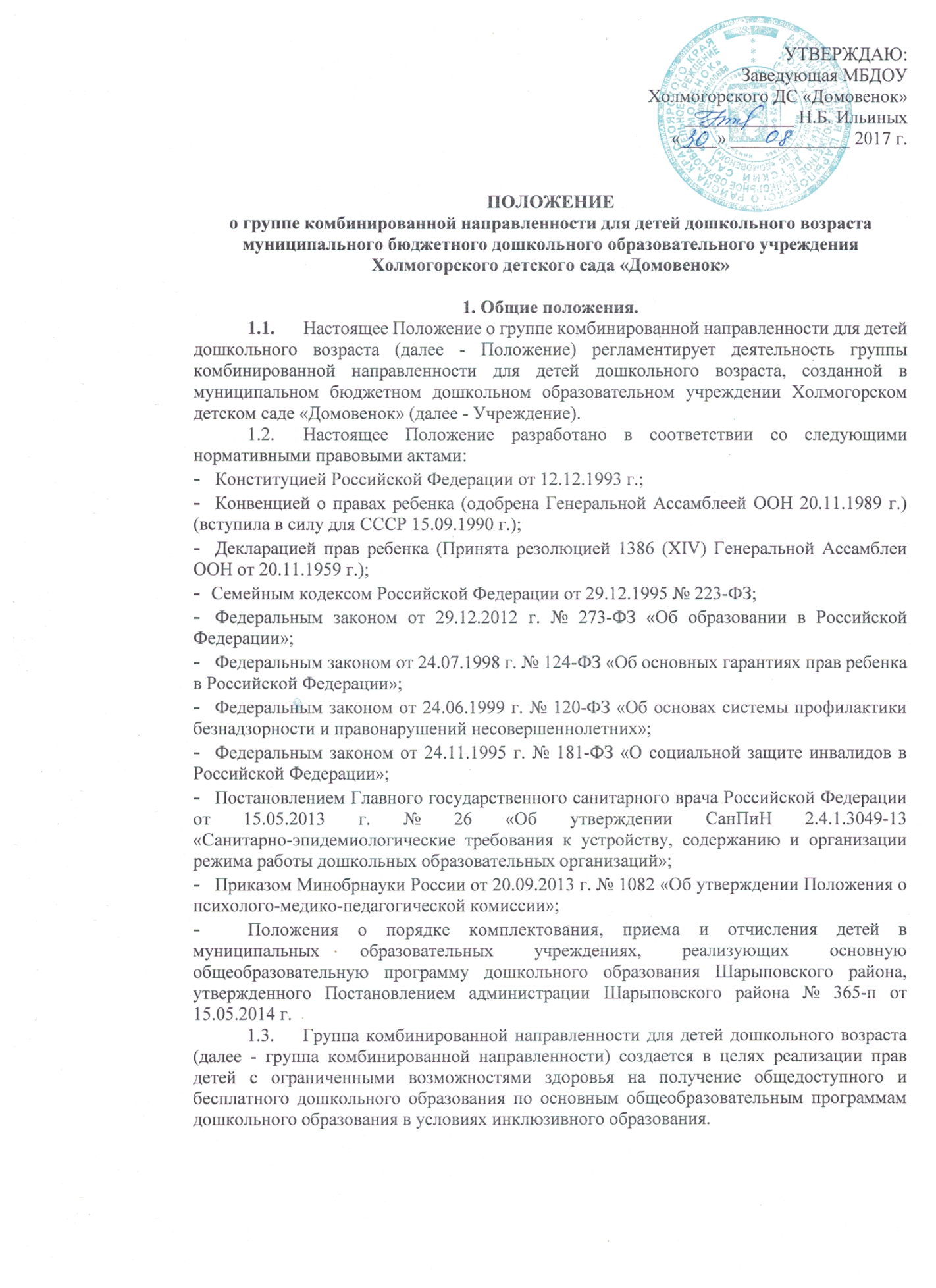 ПОЛОЖЕНИЕ о группе комбинированной направленности для детей дошкольного возраста муниципального бюджетного дошкольного образовательного учреждения Холмогорского детского сада «Домовенок»1. Общие положения.Настоящее Положение о группе комбинированной направленности для детей дошкольного возраста (далее - Положение) регламентирует деятельность группы комбинированной направленности для детей дошкольного возраста, созданной в муниципальном бюджетном дошкольном образовательном учреждении Холмогорском детском саде «Домовенок» (далее - Учреждение).Настоящее Положение разработано в соответствии со следующими нормативными правовыми актами:Конституцией Российской Федерации от 12.12.1993 г.;Конвенцией о правах ребенка (одобрена Генеральной Ассамблеей ООН 20.11.1989 г.) (вступила в силу для СССР 15.09.1990 г.);Декларацией прав ребенка (Принята резолюцией 1386 (XIV) Генеральной Ассамблеи ООН от 20.11.1959 г.);Семейным кодексом Российской Федерации от 29.12.1995 № 223-ФЗ;Федеральным законом от 29.12.2012 г. № 273-ФЗ «Об образовании в Российской Федерации»;Федеральным законом от 24.07.1998 г. № 124-ФЗ «Об основных гарантиях прав ребенка в Российской Федерации»;Федеральным законом от 24.06.1999 г. № 120-ФЗ «Об основах системы профилактики безнадзорности и правонарушений несовершеннолетних»;Федеральным законом от 24.11.1995 г. № 181-ФЗ «О социальной защите инвалидов в Российской Федерации»;Постановлением Главного государственного санитарного врача Российской Федерации от 15.05.2013 г. № 26 «Об утверждении СанПиН 2.4.1.3049-13 «Санитарно-эпидемиологические требования к устройству, содержанию и организации режима работы дошкольных образовательных организаций»;Приказом Минобрнауки России от 20.09.2013 г. № 1082 «Об утверждении Положения о психолого-медико-педагогической комиссии»;Положения о порядке комплектования, приема и отчисления детей в муниципальных образовательных учреждениях, реализующих основную общеобразовательную программу дошкольного образования Шарыповского района, утвержденного Постановлением администрации Шарыповского района № 365-п от 15.05.2014 г.Группа комбинированной направленности для детей дошкольного возраста (далее - группа комбинированной направленности) создается в целях реализации прав детей с ограниченными возможностями здоровья на получение общедоступного и бесплатного дошкольного образования по основным общеобразовательным программам дошкольного образования в условиях инклюзивного образования.В группе комбинированной направленности осуществляется совместное образование здоровых детей и детей с ограниченными возможностями здоровья (далее - детей с ОВЗ) в соответствии с образовательной программой Учреждения, разрабатываемой им самостоятельно, с учетом особенностей психофизического развития и возможностей детей с ОВЗ.Группа комбинированной направленности функционирует в режиме пятидневной рабочей недели и двенадцатичасового пребывания с 7.00 до 19.00, выходные: суббота, воскресенье.Основные задачи организации деятельности группы комбинированной направленности:создание условий для инклюзивного образования детей с ОВЗ;реализация основной общеобразовательной программы дошкольного образования с учетом характера нарушения в развитии детей с ОВЗ в условиях инклюзивного образования;осуществление ранней социальной и образовательной интеграции детей с ОВЗ в среду нормально развивающихся сверстников путем создания условий для общения детей в Учреждении;интеллектуальное и личностное развитие детей, в том числе детей с ОВЗ с учётом индивидуальных особенностей;взаимодействие с семьями детей для обеспечения полноценного развития детей, в том числе детей с ОВЗ;проведение психопрофилактической и психокоррекционной работы с членами семьи нормально развивающихся детей и детей с ОВЗ;оказание консультативной и методической помощи родителям (законным представителям) по вопросам воспитания, обучения и развития детей, в том числе и детей с ОВЗ;включение родителей (законных представителей) в процесс воспитания и обучения ребенка и поддержка инициатив родителей (законных представителей) в организации программ взаимодействия с семьей;проведение коррекционно-педагогической, медико-психологической и социальной работы с детьми с ОВЗ;- обучение родителей (законных представителей) педагогическим технологиям сотрудничества со своим ребенком, приемам и методам его воспитания и обучения, оказание им психологической поддержки.2. Организация деятельностиГруппа комбинированной направленности в Учреждении открывается по рекомендации психолого-медико-педагогического консилиума Учреждения, решению Управляющего совета, на основании приказа руководителя Учреждения, при наличии необходимых материально- технических условий и кадрового обеспечения.Группа комбинированной направленности открывается в свободном помещении Учреждения, отвечающем требованиям санитарных норм и правилам пожарной безопасности.Группа комбинированной направленности оборудуется инвентарем, пособиями согласно требованиям ФГОС по организации образовательного процесса.Режим работы группы комбинированной направленности устанавливается согласно основной образовательной программе дошкольного образования Учреждения.Диагностика и коррекция развития детей осуществляется штатными педагогами Учреждения.Контроль результатов работы группы комбинированной направленности осуществляется администрацией Учреждения и родителями (законными представителями) воспитанников.2.7 Отношения между Учреждением и родителями (законными представителями) воспитанников регулируются договором, заключаемым в установленном порядке.2.8. Питание в группе комбинированной направленности организуется в соответствие с Санитарно-эпидемиологическими правилами и нормативами СанПиН 2.4.1.3049-13 «Санитарно-эпидемиологические требования к устройству, содержанию и организации режима работы дошкольных образовательных учреждений» (утвержденного постановлением Главного государственного санитарного врача РФ от 15.05.2013 г. № 26).3. Порядок комплектования группы комбинированной направленностиКомплектование группы комбинированной направленности осуществляется в соответствии с учетом особенностей психофизического развития и возможностей воспитанников. Наполняемость группы комбинированной направленности устанавливается в зависимости от вида группы в соответствии с нормами СанПиН.В группы комбинированной направленности принимаются дети в возрасте от 3 лет до 7 лет.Прием детей с ОВЗ в группу комбинированной направленности может проводиться в течение всего года при наличии свободных мест.Перевод детей из группы комбинированной направленности в группы общеобразовательной, компенсирующей, оздоровительной направленности возможен на основании заявления родителей (законных представителей), рекомендаций ПМП-к Учреждения и заключения территориальной психолого-медико-педагогической комиссии (далее по тексту - ТПМПК) для детей с ОВЗ. В группу комбинированной направленности могут включаться как дети одного возраста, так и дети разных возрастов (разновозрастные группы).При приеме детей с ОВЗ в группу комбинированной направленности Учреждение обязано обеспечить необходимые условия для коррекции нарушений развития и социальной адаптации на основе специальных педагогических подходов.Основанием для зачисления в группу комбинированной направленности является:письменное заявление родителей (законных представителей) на имя заведующей;заключение ТПМПК для детей с ОВЗ;рекомендации ПМП-к Учреждения.Длительность пребывания в группе комбинированной направленности ребенка с ОВЗ определяется ТПМПК и ПМП-к, согласно основному диагнозу ребенка.Завершение пребывания ребенка с ОВЗ в группе комбинированной направленности регламентируется рекомендациями ПМП-к, заключением ТПМПК, либо в связи изменением образовательного маршрута ребенка.4. Организация образовательного процессаОбразовательный процесс в группе комбинированной направленности организуется в соответствии с основной образовательной программой Учреждения, индивидуальными образовательными маршрутами (ИОМ), разработанными самостоятельно Учреждением на основе адаптированной основной образовательной программы для детей с ЗПР (АООП для детей с ЗПР).ИОМ определяет индивидуальное содержание и организацию образовательного процесса для детей с ОВЗ в условиях инклюзивного образования и направлен на формирование общей культуры, развитие физических, интеллектуальных и личностных качеств, формирование предпосылок учебной деятельности, обеспечивающих социальную успешность, сохранение и укрепление здоровья детей дошкольного возраста, коррекцию недостатков в физическом и (или) психическом развитии детей.Образовательный процесс в группе комбинированной направленности включает гибкое содержание и педагогические технологии, обеспечивающие индивидуальное, личностно-ориентированное развитие нормально развивающихся детей и детей с ОВЗ.Организация воспитательной работы предусматривает создание условий для развития различных видов деятельности с учётом состояния здоровья детей.В конце каждого года обучения, по результатам обследования ПМП-к воспитанников с ОВЗ, даются рекомендации о дальнейших формах обучения каждого ребенка с ОВЗ.5. Организация деятельности педагогического персонала5.1. Деятельность педагога-психолога.Основным, ведущим специалистом, проводящим и координирующим коррекционно-педагогическую работу в группе, является педагог-психолог.1. Деятельность педагога-психолога направлена на сохранение психического здоровья каждого воспитанника группы.В функции педагога-психолога входит:психологическое обследование воспитанников группы комбинированной направленности;участие в составлении индивидуальных образовательных маршрутов развития детей с ОВЗ;проведение индивидуальной и подгрупповой коррекционно-психологической работы с воспитанниками группы комбинированной направленности;динамическое психолого-педагогическое изучение воспитанников группы комбинированной направленности;проведение консультативной работы с родителями по вопросам воспитания ребенка в семье;осуществление преемственности в работе Учреждения и семьи;консультирование персонала группы;ведение необходимой документации, определенной п. 7.4. настоящего положения.Деятельность учителя-логопеда.Учитель-логопед:планирует (совместно с другими специалистами) и организует целенаправленную интеграцию детей с ОВЗ в коллективе воспитанников;консультирует воспитателей, музыкального руководителя, инструктора по физической культуре, по вопросам организации коррекционно-педагогического процесса и взаимодействия всех детей группы;помогает педагогам группы комбинированной направленности в отборе содержания и методики проведения совместных занятий;координирует коррекционную, психолого-педагогическую и медицинскую помощь детям с ОВЗ;проводит совместные занятия с другими специалистами (музыкальным руководителем, инструктором по физической культуре и др.);ведет необходимую документацию, указанную в п. 7.2. настоящего положения;Учитель-логопед ведет образовательную и коррекционно-развивающую работу с воспитанниками с ОВЗ, или отстающими от возрастной нормы в форме подгрупповой и групповой деятельности, объединяя нормально развивающихся детей и детей с ОВЗ.При необходимости с детьми с ОВЗ дополнительно проводятся индивидуальные или подгрупповые коррекционные занятия.Длительность занятий не должна превышать 25 минут.Деятельность воспитателя.Деятельность воспитателя группы комбинированной направленности направлена на создание оптимальных условий для амплификации развития эмоционально-волевой, познавательной, двигательной сферы, развития позитивных качеств личности каждого ребенка, его оздоровление. Коррекционно-педагогическое воздействие направлено на преодоление и предупреждение вторичных нарушений развития, формирование компетенций, необходимых для успешной подготовки детей к обучению.5.3.2. Особенностями организации работы воспитателя группы комбинированной направленности являются:планирование (совместно с учителем-логопедом и другими специалистами) и проведение образовательной деятельности со всей группой детей, включая воспитанников с ОВЗ;планирование (совместно с другими специалистами) и организация совместной деятельности всех воспитанников группы;соблюдение преемственности в работе с другими специалистами по выполнению индивидуальной образовательной программы детей с ОВЗ;обеспечение индивидуального подхода к каждому воспитаннику с ОВЗ с учетом рекомендаций специалистов;консультирование родителей (законных представителей) детей с ОВЗ по вопросам воспитания ребенка в семье;ведение необходимой документации, определенной п. 7.3. настоящего положения.Деятельность музыкального руководителя.Деятельность музыкального руководителя направлена на развитие музыкальных способностей, эмоциональной сферы и творческой деятельности воспитанников.Особенностями работы музыкального руководителя в группе комбинированной направленности являются:взаимодействие со специалистами группы комбинированной направленности по вопросам организации совместной образовательной деятельности всех детей;проведение образовательной деятельности со всеми воспитанниками группы комбинированной направленности (в том числе совместно с другими специалистами: педагогом-психологом, инструктором по физической культуре и др.);консультирование родителей по использованию в воспитании ребенка музыкальных средств;ведение необходимой документации, определенной п. 7.5. настоящего положения.5.5. Деятельность инструктора по физической культуре.Деятельность инструктора по физической культуре направлена на сохранение и укрепление здоровья всех детей и их физическое развитие, пропаганду здорового образа жизни.В группе комбинированной направленности организация работы инструктора по физической культуре предусматривает:проведение образовательной деятельности (в том числе совместно с другими специалистами) со всеми воспитанниками с учетом их психофизических возможностей и индивидуальный особенностей;планирование совместной деятельности воспитанников группы комбинированной направленности;подготовку и проведение общих спортивных праздников, досугов и развлечений;оказание консультационной поддержки родителям по вопросам физического воспитания, развития и оздоровления ребенка в семье;регулирование (совместно с медицинскими работниками образовательного учреждения) физической нагрузки на воспитанников;ведение необходимой документации, определенной п. 7.6. настоящего положения.Штаты и руководство.
    6.1. В штатное расписание Учреждения, обеспечивающих воспитание, обучение, развитие, присмотр, уход и оздоровление детей с ограниченными возможностями здоровья, детей-инвалидов, а также коррекцию недостатков их физического и (или) психического развития в группах комбинированной направленности  могут быть введены должности учителей-логопедов, педагогов-психологов, учителей-дифектологов, воспитателей и других работников (в зависимости от категории детей) в пределах ассигнований, выделяемых по решению учредителя на эти цели.
   
                                                                  7. Документация

7.1. Документами, регулирующими  дошкольное образование детей дошкольного возраста в группе комбинированной направленности являются:
-  заявление родителей (законных представителей);
- коллегиальное заключение ТПМПК с  указанием образовательного маршрута и рекомендаций для детей с ОВЗ;
 - приказ руководителя образовательного учреждения об организации деятельности группы комбинированной направленности; 
- табель посещаемости воспитанников группы комбинированной направленности; 
- планирование  образовательной деятельности группы комбинированной направленности;
-   перспективный план коррекционной работы  (групповой и индивидуальный).
7.2. Документация учителя-логопеда:
- карта развития каждого ребенка с ОВЗ;
- журнал групповых и индивидуальных занятий с детьми ОВЗ;
- тетрадь  для   записей   рекомендаций   специалистам (воспитателю, музыкальному руководителю и т.д.);
- тетрадь индивидуальных занятий с ребенком  (в  ней  отражаются структура  дефекта,  направления  коррекционно-педагогической работы и т.д.);
- план организации совместной  деятельности  всех  воспитанников группы комбинированной направленности;
-  тетрадь    для    родителей    ребенка    с    индивидуальными рекомендациями.
    В конце  учебного  года  составляются  характеристика  на каждого воспитанника с ОВЗ и аналитический отчет о результатах коррекционной работы.
7.3.  Документация воспитателей:
- планирование организации совместной образовательной деятельности всех  воспитанников группы комбинированной направленности;
-   мониторинг образовательной деятельности;
-   результаты педагогической  диагностики.
    В конце   учебного   года  воспитатель  участвует  в  составлении характеристики на каждого воспитанника группы и аналитического  отчета по результатам коррекционно-педагогической работы.
 7.4. Документация педагога-психолога:
- карта психологического обследования воспитанников;
- план работы педагога – психолога;
- заключение по результатам  проведенного  психодиагностического обследования;
- журнал консультаций педагога-психолога;
- журнал коррекционной работы (отражает динамику  коррекционного обучения);
- программа коррекционно - развивающих занятий;
- аналитический   отчет   о   работе   педагога-психолога.   
  7.5.  Документация музыкального руководителя:
- планирование организованной образовательной деятельности области «Художественно-эстетическое развитие» модуль «Музыка»; 
- план организации совместной досуговой деятельности детей;
- результаты педагогической  диагностики;
- аналитический отчет о результатах работы за год.
 7.6. Документация инструктора по физической культуре
- планирование организованной образовательной деятельности области «Физическая культура»;
- план организации совместной досуговой деятельности детей;
- результаты педагогической  диагностики;
- аналитический отчет о результатах работы за год.     УТВЕРЖДАЮ:Заведующая МБДОУ Холмогорского ДС «Домовенок»____________ Н.Б. Ильиных«____» _____________ 2017 г.